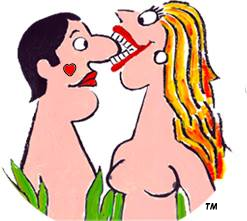 YOU ARE WHO YOU EAT, The Revolutionary new cannibal diet 
artist dedini honored in exhibit at cartoon museumThe Billy Ireland Cartoon Library & Museum Exhibit 
February 13 – May 22, 2016
Columbus, Ohio,  – Eldon Dedini, the late Esquire, Playboy, The New Yorker and Disney cartoonist whose work lavishly illustrates the new book, You Are Who You Eat, is being honored by the Billy Ireland Library & Museum at Ohio State University at the exhibit entitled, “Dedini: The Art of Humor." Damon Jaggers, Director, says of the Ireland:I see our mission is as one that brings to light the contributions of artists to the culture of our community.Ina Silvert Hillebrandt, author of You Are Who You Eat, says about Dedini and the exhibit:Eldon was a delightful man. Not only funny and terrifically talented as an artist, he was also a generous, warm human being. I am honored to have the book included in the Dedini collection by Jenny Robb, Curator, and the other folks at the Ireland. And I like to think that though he is not here to see the fruits of his labors on our project in the flesh, Eldon is up there somewhere, smiling. And dining well.The free exhibits "Dedini: The Art of Humor" and "Wordless: The Collection of David A. Berona" continue through May 22 at the Billy Ireland Cartoon Library & Museum in Sullivant Hall, 1813 N. High St., at Ohio State University. Hours: 1 to 5 p.m. Tuesdays through Sundays. Call 614-292-0538, or visit cartoons.osu.eduBook Release Date: June 8, 2016. What is You Are Who You Eat? Tongue in cheek diet and lifestyle tips by former chubby pre-teen-cum-Weight-Watchers-consultant Ina Silvert Hillebrandt, with social satire and cannibal jokes by Hillebrandt and her Uncle Dan. Plus, a liberal dose of never before released cartoons by the late Dedini,  # # #If you would like more information about You Are Who You Eat, such as why one should eat Wright, and other healthful Farmed Families, about our authors or other Pawpress books, please contact  at  or email at . For more information about the Ireland exhibit, Call 614-292-0538, or visit cartoons.osu.eduFOR IMMEDIATE RELEASE